2009年1月—2016年6月全国居民消费价格指数（CPI）情况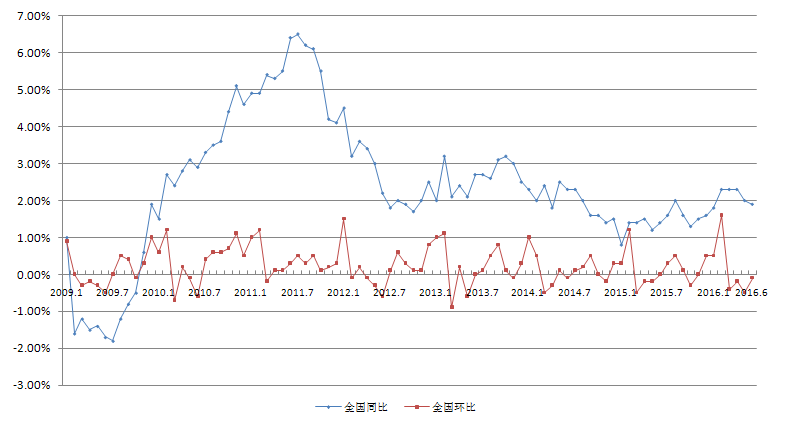 2009年1月—2016年6月全国居民消费价格指数（CPI）情况月 份全国同比全国环比月 份全国同比全国环比2009.11.0%0.9%2012.101.7%0.1%2009.2-1.6%0.0%2012.112.0%0.1%2009.3-1.2%-0.3%2012.122.5%0.8%2009.4-1.5%-0.2%2013.12%1.0%2009.5-1.4%-0.3%2013.23.2%1.1%2009.6-1.7%-0.5%2013.32.1%-0.9%2009.7-1.8%0.0%2013.42.4%0.2%2009.8-1.2%0.5%2013.52.1%-0.6%2009.9-0.8%0.4%2013.62.7%0.0%2009.10-0.5%-0.1%2013.72.7%0.1%2009.110.6%0.3%2013.82.6%0.5%2009.121.9%1.0%2013.93.1%0.8%2010.11.5%0.6%2013.103.2%0.1%2010.22.7%1.2%2013.113%-0.1%2010.32.4%-0.7%2013.122.5%0.3%2010.42.8%0.2%2014.12.3%1.0%2010.53.1%-0.1%2014.22.0%0.5%2010.62.9%-0.6%2014.32.4%-0.5%2010.73.3%0.4%2014.41.8%-0.3%2010.83.5%0.6%2014.52.5%0.1%2010.93.6%0.6%2014.62.3%-0.1%2010.104.4%0.7%2014.72.3%0.1%2010.115.1%1.1%2014.82.0%0.2%2010.124.6%0.5%2014.91.6%0.5%2011.14.9%1.0%2014.101.6%0.0%2011.24.9%1.2%2014.111.4%-0.2%2011.35.4%-0.2%2014.121.5%0.3%2011.45.3%0.1%2015.10.8%0.3%2011.55.5%0.1%2015.21.4%1.2%2011.66.4%0.3%2015.31.4%-0.5%2011.76.5%0.5%2015.41.5%-0.2%2011.86.2%0.3%2015.51.2%-0.2%2011.96.1%0.5%2015.61.4%0.0%2011.105.5%0.1%2015.71.6%0.3%2011.114.2%0.2%2015.82.0%0.5%2011.124.1%0.3%2015.91.6%0.1%2012.14.5%1.5%2015.101.3%-0.3%2012.23.2%-0.1%2015.111.5%0.0%2012.33.6%0.2%2015.121.6%0.5%2012.43.4%-0.1%2016.11.8%0.5%2012.53.0%-0.3%2016.22.3%1.6%2012.62.2%-0.6%2016.32.3%-0.4%2012.71.8%0.1%2016.42.3%-0.2%2012.82.0%0.6%2016.52.0%-0.5%2012.91.9%0.3%2016.61.9%-0.1%